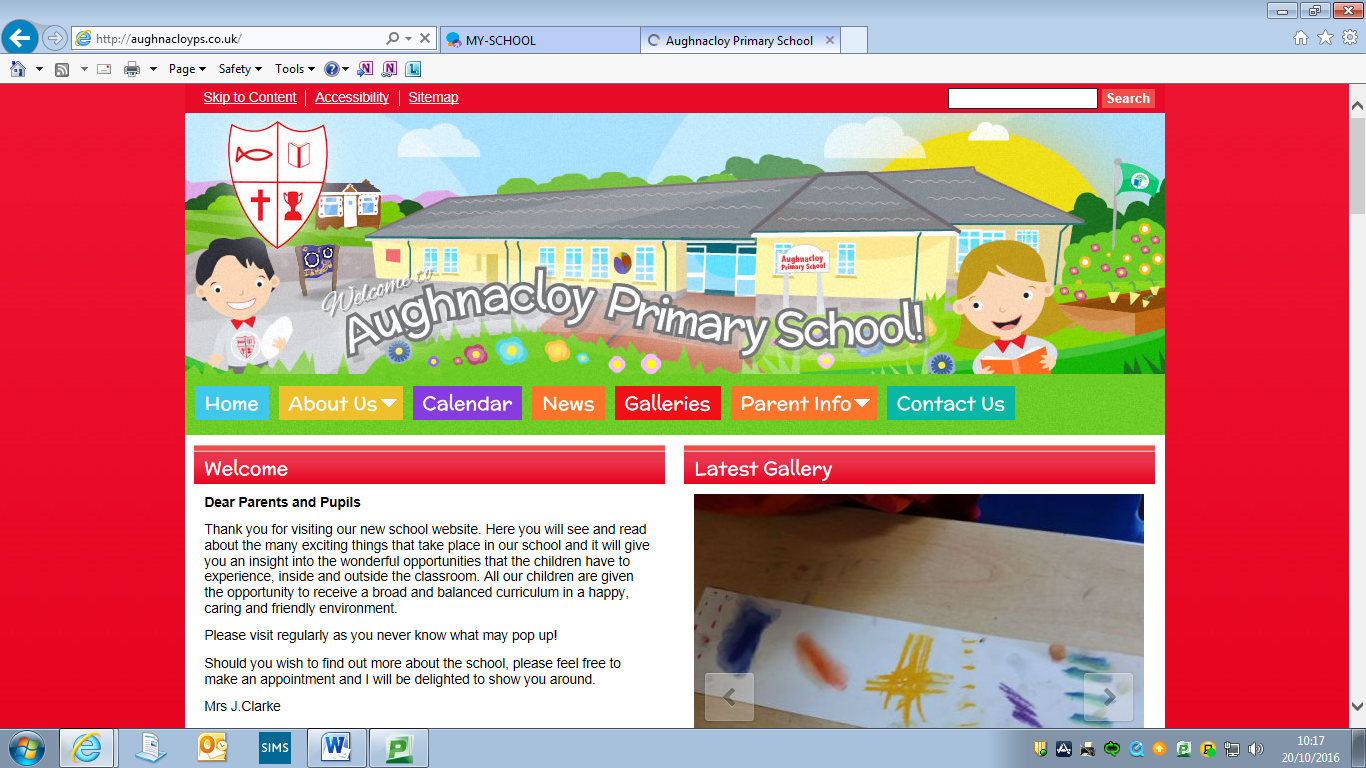 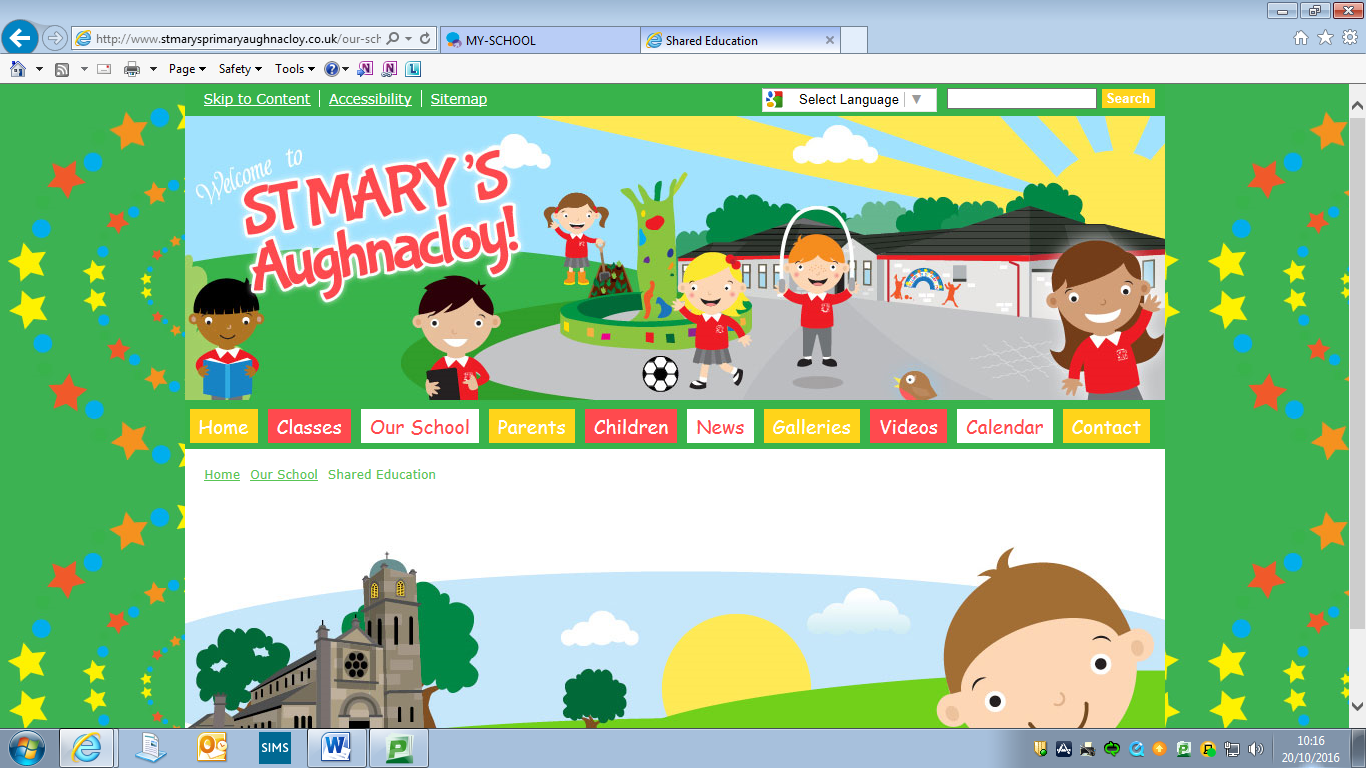 Shared Vision‘To provide opportunities for high quality shared educational experiences for everyone in our school, and the Aughnacloy Community.’19th April, 2016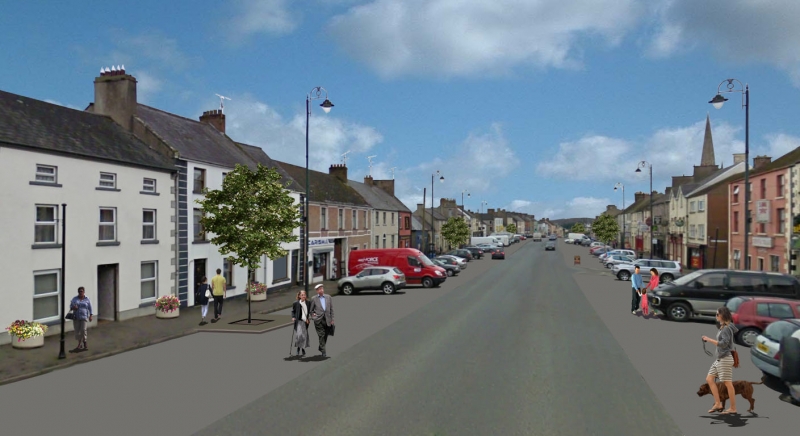 